1) Hibe Başvuru Formu (EK-2)2) Sulama projesi; (EK-18)’de yer alan dispozisyona göre hazırlanmış.3) Basınçlı Sulama Sistemi Bilgi Formu (EK-4).4) Başvuru sahibine ait güncel Çitçi Kayıt Sistemi (ÇKS) belgesi. 5) Teknik Şartname6) Nüfus Cüzdanı Fotokopisi 7) Varsa; Genç Çiftçi / İyi Tarım Uygulayıcısı / Organik Tarım Sertifika sureti / Şehit ve Gazilerin 1. Derece yakını veya Gazi olduğunu gösteren belge.  8) Toprak Fiziksel Analiz Raporu 9) Sulama Suyu Analiz Raporu 10) Su Kaynağı “Kullanım İzin / Tahsis Belgesi” veya “ Yer Altı Suyu Kullanma Belgesi” 11) Muvafakatname; Hisseli arazi başvuruları için.12) Traktör Ruhsatı Sureti; Tamburlu sistem yağmurlama başvuruları için 13) Taahhütnameler14) Arazi Tahsisine Dair Resmi Belge Onaylı Sureti (Arazi Mülkiyeti “tahsisli” başvurular için)15) Kiralama Belgesi (Kiralık araziler için)16) Uzmanlık belgesi veya diploma onaylı sureti; Sulama projesini hazırlayan yetkili Ziraat Mühendisine ait17) Vekaletname (Vekaleten yapılan başvurular için-Noter tasdikli)18) Ziraat Bankasından ve Tarım Kredi Kooperatifinden başvuru yapılan parsel için son 5 yılda Sulama amaçlı kredi kullanmadığına dair yazı. (2013 yılı ve sonrasında sulama kredisi kullanılmamış olacak)Başvuru Sahibi Şirket veya Kooperatif  ise İlave Olarak;- Ticaret Sicil Gazetesi - Yetkili Kurul ve Yetkilendirme Kararı - Yetkili kişi İmza Sirküleri/Beyannamesi - Yetkili şahsın kimlik fotokopisi- Vergi levhası fotokopisi1-TARLA İÇİ YAĞMURLAMA SULAMA SİSTEMİ     KURULMASI2-TARLA İÇİ DAMLA SULAMA SİSTEMİ  KURULMASI 3-TARLA İÇİ MİKRO YAĞMURLAMA SİSTEMİ KURULMASI 4- LİNEER SİSTEM, CENTER PİVOT SİSTEMVEYA TAMBURLU SİSTEM YAĞMURLAMA    SULAMA MAKİNASI ALINMASI5-GÜNEŞ ENERJİLİ SULAMASİSTEMİ KURULMASI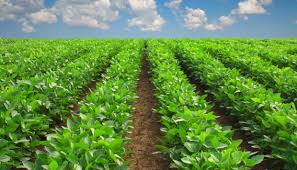               GERÇEK KİŞİLER İÇİN EN FAZLA                       100.000 (YÜZBİN TL)               TÜZEL KİŞİLER İÇİN EN FAZLA                       200.000 (İKİYÜZBİN TL)- Güneş paneli, motopomp, tamburlu, liner, center pivot, hidrosiklon tank gibi bireysel sulama makine ekipmanı üzerinde alüminyum plaket üzerine yazılı tarih ve ekipman seri numarası olmalı,- Borular üzerinde boru bilgileri (firma adı, üretim tarihi, boru çapı, basınç sınıfı, damlatıcı debisi, damlatıcı aralığı vs.) fabrikasyon baskılı olmalıdır.- Sadece 2016 ve 2017 yılı üretim tarihli basınçlı sulama ekipmanlarına destek verilecektir.- İl Proje Yürütme birimince tespit yapılmadan veya  birimin bilgisi olmadan ana boru yeraltına gömülmemelidir- ÇKS’ye kayıtlı olmak şartıyla yatırım konularından sadece biri için, tek bir parsele başvuru yapılabilir.- Daha önce bireysel sulama hibe desteğinden faydalananlar, aynı konuda başvuru yapamazlar farklı parsel için farklı konuda başvuru yapabilirler.- Başvuru yılı dahil, son 5 yılda, Ziraat Bankası’ndan ve Tarım Kredi’den düşük faizli sulama kredisi kullananlar, aynı parsel için başvuru yapamazlar, farklı parsel için başvuru yapabilirler.- Yerüstü veya yer altı su kaynakları için, ilgili kurumdan alınacak su kaynağı kullanım izni veya yer altı suyu kullanma belgesinin başvuru dosyasına mutlaka konulması gerekmektedir!!!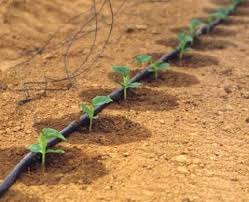 BİLİNÇSİZCE SULAMANIN veYANLIŞ SULAMA YÖNTEMLERİNİNKULLANILABİLİR SUYUN %40’INIİSRAF ETTİĞİNİ BİLİYOR MUSUNUZ!!!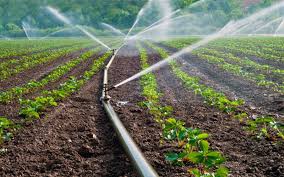 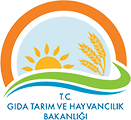 ANKARA İL GIDA TARIM VE HAYVANCILIK MÜDÜRLÜĞÜKIRSAL KALKINMA DESTEKLERİ KAPSAMINDA BİREYSEL SULAMA SİSTEMLERİNİN DESTEKLENMESİTebliğ No:2016/13      2017_13. ETAPMüracaat SüresiMÜRACAAT YERİ İL GIDA TARIM VE HAYVANCILIK MÜDÜRLÜĞÜ